PERSONAL ACHIEVEMENT AWARD IN PLANNING (PAPA)The Personal Achievement in Planning Award recognises either an individual person, team, local authority, consultant, community group, developer, public agency or voluntary organisation who has made an outstanding contribution to planning.This can be for their contribution (including in a voluntary capacity) to a particular project or for lifetime recognition of commitment to an industry.Please make sure that you read all the notes carefully before you complete this form. Failure to comply could result in your submission being invalid. You will receive email notification to confirm that we have acknowledged your entry.Closing date for applications is 24 May 2018PART 1: Details Nomination category (tick one)Name of the person nominatingName of the person being nominated	
Name of the team being nominated	
Further information (repeat for all members of the team)
PART 2: About the person or teamTitle of the specific project or range of work of this person/team Innovation: How has this person or team worked innovatively? i.e. demonstrate innovation, no matter how simple, in the approach or achievement and how it has improved the delivery of a project.Impact:  – How has this person or team improved the delivery of a project or place etc. in planning?  i.e. demonstrate the impact that the team or person has had.PART 3: TestimonialI believe this person or team deserves an award because...List your supporting material (must be sent via post not e-mail)Completion of formSigned:.............................................................	Date:....................
You can either email your form to saqp@gov.scot or post a hard copy (with your supporting material) to Graham Robinson, Scottish Government, Planning & Architecture Division, Area 2H-South, Victoria Quay, Edinburgh EH6 6QQ. Thank you and good luck.IndividualTeamNameJob title (if applicable)Organisation (if applicable)AddressTelephoneEmailNameJob title (if applicable)Organisation (if applicable)AddressTelephoneEmailNameJob title (if applicable)Organisation (if applicable)AddressTelephoneEmailNameJob titleOrganisation TelephoneEmail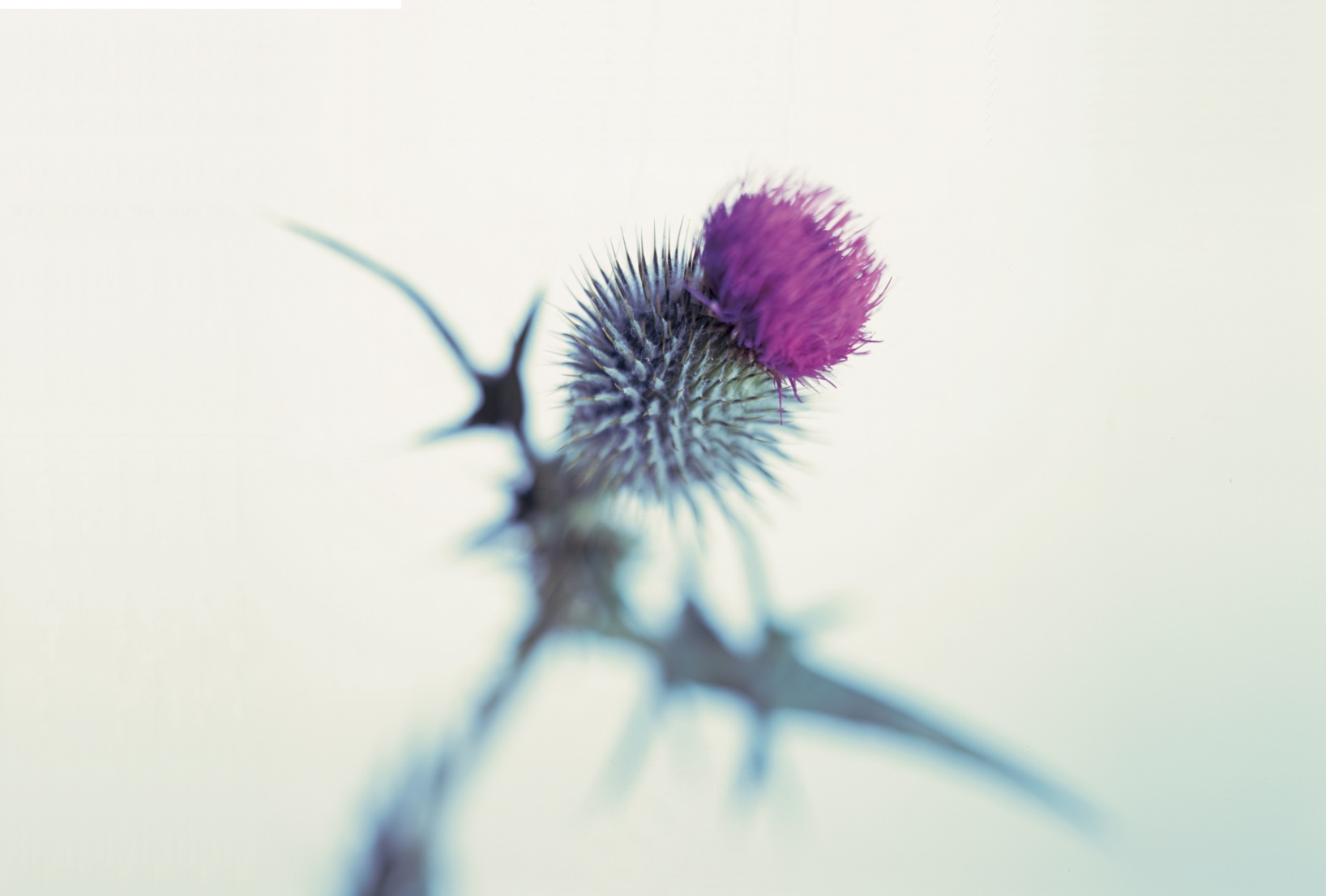 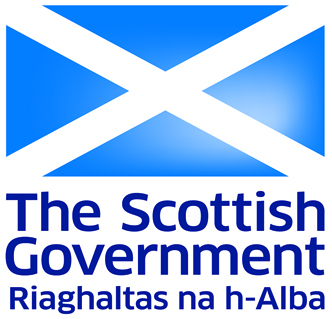 